Actividades SugeridasOBJETIVO DE APRENDIZAJE OA_12DESCRIPCIÓN DE LA ACTIVIDADExplicar, de manera concreta, pictórica y simbólica, la validez del teorema de Pitágoras y aplicar a la resolución de problemas geométricos y de la vida cotidiana, de manera manual y/o con software educativo.6.Dada las medidas de los lados de un triángulo, determinan cuáles de los siguientes triángulos son triángulos rectángulos, sin dibujarlos: > d = 40 cm, f = 41 cm, g = 9 cm > h = 125 cm, i = 120 cm, j = 25 cm > k = 24 cm, l = 26 cm, k = 12 cm > n = 51 cm, o = 40 cm, p = 45 cmObservaciones al docenteMediante esta actividad, los estudiantes controlan su conocimiento sobre el teorema de Pitágoras, buscan y corrigen sus errores, y repiten procesos hasta mecanizarlos. (OA C)Pueden visitar www.curriculumenlinea y revisar material que apoya la demostración del teorema de Pitágoras.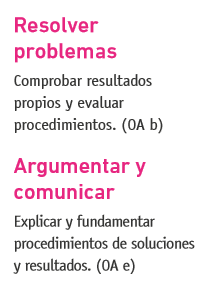 